..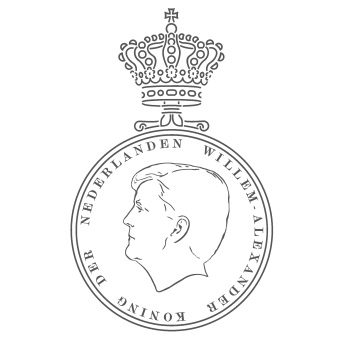 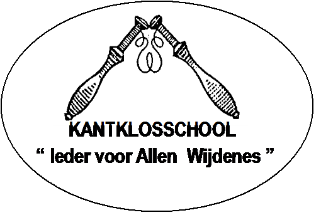 Dorpsweg 109a, 1697 KG Schellinkhout		Aanmeldingsformulier.Ondergetekende geeft zich op voor de lessen kantklossen seizoen 2022-2023naam:adres:postcode en woonplaats:tel:e-mail: Aankruisen welke cursus voor u van toepassing is:O basiscursus Torchon (handleiding €17,00)		O Brugs Bloemwerk (handleiding €18,00)	O vervolgcursus Torchon (handleiding €20,00)		O Guipure (handleiding € 21,00)O vrij klossen (geen extra kosten)     	 		Te volgen op: 	eerste keus					tweede keus                      	O maandagmiddag				O maandagmiddag                      	O dinsdagochtend				O dinsdagochtend                       	O dinsdagmiddag				O dinsdagmiddag                       	O woensdagmiddag				O woensdagmiddag                      	O donderdagochtend				O donderdagochtend                      	O donderdagmiddag				O donderdagmiddag en maakt het lesgeld ( € 215,00)  voor 1 september over op rekeningnr. NL36 RABO 0160 6679 76 t.n.v  Kantklosschool  ‘Ieder voor Allen Wijdenes’  Dennenlaan 30 1702 KN Heerhugowaard.Met deze aanmelding gaat u akkoord met het privacy regelement en de algemene voorwaarden ( zie website)Handtekening: